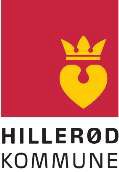 Tro og Love erklæring samt erklæring om hensyntagen til arbejdspladsbeskyttelse samt arbejdsforhold i øvrigtUndertegnede tilbudsgiver erklærer hermed, (sæt X)At tilbudsgiver ikke er ramt af udelukkelsesgrundene i Udbudsdirektivets art. 45. stk. 1, og art. 45, stk. 2.At tilbudsgiver ikke har ubetalt, forfalden gæld til det offentlige, jf. lovbekendtgørelse nr. 336 af 13. maj 1997 § 2, stk. 2, på tilbudstidspunktet, der overstiger 100.000 kr.EllerAt tilbudsgiver har ubetalt, forfalden gæld til det offentlige, jf. lovbekendtgørelse nr. 336 af 13. maj 1997 § 2, stk. 2, på tidspunktet, der overstiger 100.000 kr., men at:Tilbudsgiver erklærer endvidere, at tilbudsgiver i sit tilbud har taget hensyn til gældende forpligtelser vedrørende beskyttelse på arbejdspladsen og bestemmelser om arbejdsforhold i øvrigt på det sted, hvor aftaleydelserne skal præsteres, jf. Udbudsdirektivets art. 27, stk. 2.___________________________________________den__________________________________________     Sted				Dato________________________________________________________________Skal alene udfyldes, hvis gælden overstiger 100.000 kr.Der er stillet sikkerhed for den del af gælden, der overstiger 100.000 kr.Der vil senest på accepttidspunktet blive stillet sikkerhed for den del af gælden, der overstiger 100.000 kr. Der er med inddrivelsesmyndigheden den -------------(dato) indgået aftale om en afdragsordning. Afdragsordningen er overholdt på tilbudstidspunktet.